Evaluation of the students‘ questionnaires1)Topic Migration matters yes (16) No (2)Reasons: Topic we live everyday 3, controversial on the news, nowadays topic, large subject, ethical, international issue 2, actuality, like more to know more things of peoples life, - , deal with every day, current that effects whole world, important right now, are against migration/immigration (2)2)What do you expect from the meetingMake new friends 8, improve English 2, see how people live in Germany 3, speak German2, visiting cities 3, happy and friendly people, lots of food and beer, traditional food 4, new cultures, atmosphere, social activities 4, learn a lot 3, discover a country which I did not know, will be less forests, warmer weather than I expected, experience different traditions 2, beautiful architecture and monumens, cold weather, broaden my horizon.3 Expectations before the meeting:School: to be strict, nothing special, envolved system compared to ours 2, colourful 2, any2, less work 2, more organized,  good, integrated and exchange with German students, friendly students, free atmosphere, smiling students, it’s beautiful, good atmosphereHost family: nice and friendly 5, good atmosphere, fantastic, caring people 2, only speak Russian, helps to integrate me at school, exciting, German food, big house 2,  good 3, any,  some costume to me – because same country of origin, bad – because I did  not know anythingInternational cooperation: interesting 2, awkward, fun 2, very nice, any3, all together 2, perfect, very good 2,  good communication, troubles communicating, friendly people, wonderful experience, good language skills of the other participants.AtmosphereGreat 2, Good 2, chilled back, relaxed, but punctual, family, a lot of exchanges, fantastic2, very good 2, cold 2, any,   fun-because of different cultures 2, cooperative and stimulating.4. Expectations metSchool:  5 (3x), 4 (11), 3(), 2(3), 1 ()Host family: 5(10), 4(5), 3(), 2(1),  1(1)International cooperation: 5 (9), 4(5), 3(2), 1(1)Atmosphere: 5(10), 4(5), 3(1),  2(), 1(1) 5 How much did you know about Migrations before?5(), 4(14), 3(2),2(), 1(1), any6 Knowledge improved?Yes (13), No (3), Do not know(1), any(1)8. Do you think you make any improvement concerninga) language skills: 5(4), 4(11), 3(1), 2(2), 1().b) ICT skills: 5(1), 4(8), 3(3), 2(2), 1(4).c) Social skills: 5(9), 4(7), 3(), 2(1), 1(1).d) Creativity: 5(6), 4(5), 3(4), 2(2), 1(1). e) Motivation 5(9), 4(4), 3(2),  2(1), 1(2)f) Self confidence:  5(8), 4(8), 3(1), 2(1)9. Did you understand all the explanations?Yes 13  Not always 510) Overall impression  18 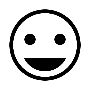 Best points of the meeting: visiting monuments, sing songs 2, meeting new people2, experience new cultures, atmosphere (2), meeting the Spanish team, meet people of other countries2 , any, host family and national teams, party2, everybody was nice and we ha a good time together, Cochem 2, interactive hours, friendly teachers, freedom when doing work, any. Weakest points: working2, lack of cultural visits2 with the hosts, topic2, host family, must speak English, any3, information about the activities before and in school, creative workshops2 (because I can’t paint), the organisation, competivity? The rules were not precise, trains, explanation of tasks, 11 Did you feel welcomeAt school	5 (7), 4 (8), 3(3)At the host family 5 (14), 4(2), 3(1), 2(), 1(1)12 Did you enjoy cultural visitsYes: 18 What did you enjoy most: Cochem 12, Drachenfels 1, Cathedral of Cologne (1), host girl (1), exchange with the  other students and the ambiance (1), Koblenz (1), host family and work in school. 13 Would you like to participate in another international meeting?Yes 18